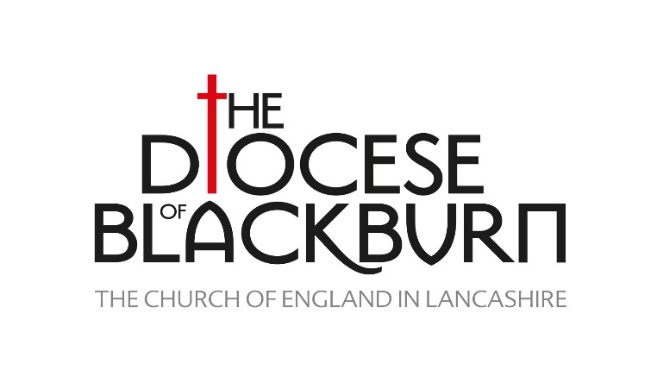 Sunday 10th January 2021Prayer and worship at homeThe Baptism of the Lord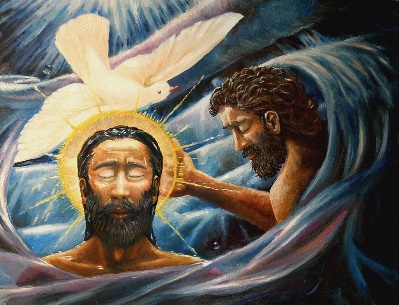  Preparation In the name of the Father, and of the Son,  and of the Holy Spirit.  AmenThe Lord be with youAnd also with you.Blessed are you, 
Lord our God, King of the universe:
you bring waters out of the stony rock.
For with you is the well of life,
and in your light shall we see light.
Blessed be God for ever.The Act of Penitence As we pray, we reflect on the week that has passed  and ask the Lord for his forgiveness and healing. As the deer pants for streams of water, so my soul pants for you, my God. Lord, have mercy.Lord, have mercy.My soul thirsts for God, for the living GodChrist, have mercy.Christ, have mercy.Wash me from my sins and I shall be clean.Lord, have mercy.Lord, have mercy.Words of Forgiveness May the God of love and power forgive us and free us from our sins, heal and strengthen us by his Spirit, and raise us to new life in Christ our Lord.  AmenThe Special Prayer for this week Heavenly Father,at the Jordan you revealed Jesus as your Son:may we recognize him as our Lordand know ourselves to be your beloved children;through Jesus Christ our Saviour.AmenThe Word of the LordThe Holy Gospel   |    Mark 1. 4-11Hear the gospel of our Lord Jesus Christ…Glory to you, O Lord  John the baptizer appeared in the wilderness, proclaiming a baptism of repentance for the forgiveness of sins.  And people from the whole Judean countryside and all the people of Jerusalem were going out to him, and were baptized by him in the river Jordan, confessing their sins. Now John was clothed with camel’s hair, with a leather belt around his waist, and he ate locusts and wild honey. He proclaimed, ‘The one who is more powerful than I is coming after me; I am not worthy to stoop down and untie the thong of his sandals.  I have baptized you with water; but he will baptize you with the Holy Spirit.’  In those days Jesus came from Nazareth of Galilee and was baptized by John in the Jordan. And just as he was coming up out of the water, he saw the heavens torn apart and the Spirit descending like a dove on him. And a voice came from heaven, ‘You are my Son, the Beloved; with you I am well pleased.’This is the Gospel of the Lord Praise to you, O Christ. Reflection.You may wish to light a candle at this point or have some gentle music playing as we consider what it means to be a child of God.Renewal of Baptismal PromisesAt our baptism we turned to Christ, repented of our sins, and renounced evil. So we ask:Do you believe and trust in God the Father,source of all being and life,the one for whom we exist?I believe and trust in him.Do you believe and trust in God the Son,who took our human nature,died for us and rose again?I believe and trust in him.Do you believe and trust in God the Holy Spirit,who gives life to the people of Godand makes Christ known in the world?I believe and trust in him.This is the faith of the Church.This is our faith.We believe and trust in one God,Father, Son and Holy Spirit.You may wish to trace the cross on your forehead with water as a reminder of your baptism. If you are worshipping as a family you may wish to trace the cross on each other’s foreheads.Lord God,
in our baptism you called us and brought us into your Church, commissioning us to witness to the faith of the crucified Christ and to be his faithful disciples to the end of our lives; so now with joy we take upon ourselves the yoke of obedience and for love of you engage ourselves to seek and do your perfect will.
We are no longer our own, but yours.

We are no longer our own, but yours.
Put us to what you will, rank us with whom you will;
put us to doing, put us to suffering;
let us be employed for you or laid aside for you,
exalted for you or brought low for you;
let us be full, let us be empty;
let us have all things, let us have nothing;
We freely and wholeheartedly yield all things to your pleasure and disposal.
And now, glorious and blessed God,
Father, Son, and Holy Spirit,
you are ours and we are yours.
So be it.
And the covenant which we have made on earth,
let it be ratified in heaven.
Prayers of Intercession You may wish to offer prayer in your own words,or be prompted by the words hereWe pray for the coming of God’s kingdom, saying,
Father, by your Spirit
bring in your kingdom.

You came in Jesus to bring good news to the poor,
sight to the blind, freedom to the captives,
and salvation to your people:
anoint us with your Spirit;
rouse us to work in his name.
Father, by your Spirit
bring in your kingdom.
Send us to bring help to the poor
and freedom to the oppressed.
Father, by your Spirit
bring in your kingdom.

Send us to tell the world
the good news of your healing love.
Father, by your Spirit
bring in your kingdom.

Send us to those who mourn,
to bring joy and gladness instead of grief.
Father, by your Spirit
bring in your kingdom.

Send us to proclaim that the time is here
for you to save your people.
Father, by your Spirit
bring in your kingdom.

Lord of the Church
hear our prayer,
and make us one in heart and mind
to serve you with joy for ever.  Amen.The Lord’s Prayer Rejoicing in the new life given in baptism, let us pray to the Father in faith and trust:Our Father….OrOur Father in heaven….The GraceMay God, who in Christ gives us a spring of water 
welling up to eternal life,
perfect in you the image of his glory;and the grace of the Lord Jesus Christ,  the love of God, and the fellowship of the Holy Spirit be with us all, evermore.  Amen  Readings for the coming week: Monday			Psalm 2			Mark 1. 14-20Tuesday			Psalm 9			Mark 1. 21-28Wednesday	Psalm 20		Mark 1. 29-39Thursday		Psalm 21		Mark 1. 40-endFriday			Psalm 67		Mark 2.1-12Saturday			Psalm 33		Mark 2. 13-17